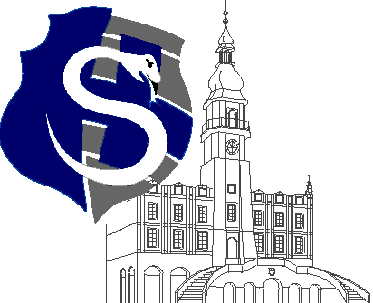 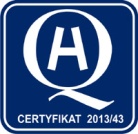 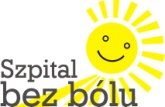 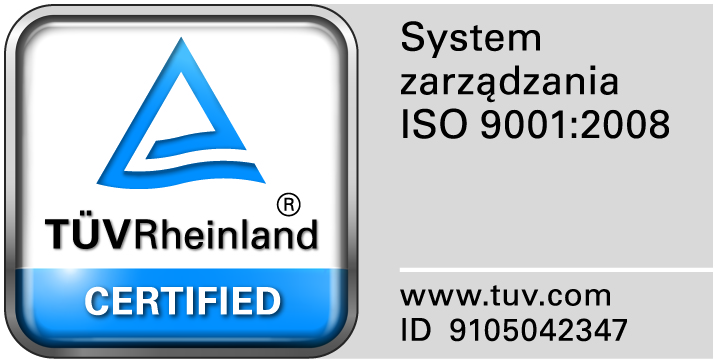 					                                                                                                                  									Zamość 2016-06-14								                                                                          	            					WSZYSCY ZAINTERESOWANI  WYKONAWCY		Dot: Zapytania ofertowego „  Dostawa środków do dezynfekcji”WYJAŚNIENIA Zamawiający przesyła treść pytań nadesłanych do w/w postępowania wraz z odpowiedziami.Pytanie nr 1 Zadanie nr 1Zwracamy się z prośbą o dopuszczenie do oceny preparatu alkoholowego przeznaczonego do higienicznej i chirurgicznej dezynfekcji rąk, nie zawierającego czwartorzędowych związków amonowych, spełniającego wszystkie pozostałe zapisy SIWZ.Odpowiedź: Zgodnie z siwz.Pytanie nr 2 Zadanie nr 17 Prosimy o potwierdzenie, że zamawiający  dopuszcza preparat przebadany wg normy EN 14476 w warunkach brudnych, działający w jednym stężeniu użytkowym bez względu na poziom zabrudzenia narzędzi, na bazie 3 różnych enzymówOdpowiedź: Dopuszczamy.Pytanie nr 3 Zadanie nr 18 Prosimy o potwierdzenie, że zamawiający  wymaga zaoferowania preparatu działającego przez 30 dni, co jest bardziej ekonomiczne dla szpitala.Odpowiedź: Zamawiający wymaga.Pytanie nr 4 Zadanie nr 13Czy Zamawiający dopuści preparat na bazie anionowych związków powierzchniowo czynnych?Odpowiedź: Zgodnie z siwz.Pytanie nr 5 Zadanie nr 17 W związku z tym, że na rynku istnieją preparaty w różnym stężeniu, prosimy o wyjaśnienie czy należy zaoferować preparat w 40 opakowaniach po 5l i 10 po 1l., czy też taką ilość preparatu, aby Zamawiający mógł otrzymać 50 000l roztworu roboczego?W przypadku wymogu zaoferowania preparatu z przeliczenia 50000l roztworu roboczego prosimy o podanie procentowego udziału poszczególnych opakowańOdpowiedź: Należy zaoferować 40 op. po 5 l i 10 po 1 l. Pytanie nr 6 Zadanie nr 18 W związku z tym, że zamawiający wymaga zaoferowania preparatu gotowego do użycia prosimy o potwierdzenie, że należy zaoferować 40 op. a 5 l.Odpowiedź: Należy zaoferować 40 op. 5l.Pytanie nr 7 Zadanie nr 19 Prosimy o potwierdzenie, że zamawiający wymaga zaoferowania preparatu kompatybilnego z posiadanym systemem zamkniętym dozowania Sterisol, na dowód czego należy załączyć do oferty dokument potwierdzający kompatybilność oferowanego preparatu z systemem zamkniętym posiadanym przez szpital, wystawiony przez producenta preparatu i systemu dozowania.Odpowiedź: Zamawiający wymaga.Pytanie nr 8 Zadanie nr 1Czy zamawiający dopuści preparat na bazie jednego alkoholu etylowego do  higienicznej i chirurgicznej dezynfekcji rąk o pH 5,5-6,5 bez zawartości  chlorheksydyny, fenoli, czwartorzędowych związków amonowych spełniający pozostałe zapisy SIWZ?
Odpowiedź: Zgodnie z siwz
Pytanie nr 9 Zadanie nr 1Czy zamawiający dopuści preparat na bazie jednego alkoholu etylowego z dodatkiem pantenolu, wit. E, gliceryny oraz bisabosol do higienicznej i chirurgicznej dezynfekcji rąk o pH 5,5-6,5 bez zawartości 
chlorheksydyny, fenoli, czwartorzędowych związków amonowych spełniający pozostałe zapisy SIWZ?
Odpowiedź: Zgodnie z siwz
Pytanie nr 10 Zadanie nr 4Czy zamawiający dopuści bezalkoholowe chusteczki  dezynfekcyjne o wymiarach 20x18 w tubach po 200szt i spektrum działania B(również MRSA i VRE),F, V (BVDV, HBC, HCV, HIV, Norowirus) w czasie do 5 minut z możliwością poszerzenia o pełne działanie prątkobójcze, grzybobójcze (Aspergillus Niger) oraz Spory. Dodatkowo powierzchnia przetarta chusteczką zachowuje  właściwości bakteriobójcze ponad 24 godzin. Chcemy zaznaczyć, iż chusteczki posiadają badania wykonane zgodnie z zharmonizowaną normą zbiorczą PN-EN 14885(obszar medyczny) w warunkach brudnych, co pozwala stosować je na powierzchniach wysokiego ryzyka. Dodatkowo chusteczki posiadają bardzo ładny zapach oraz nie pozostawiają smug na dezynfekowanych powierzchniach?
Odpowiedź: Zapytanie nie dotyczy zadania nr 4.
Pytanie nr 11 Zadanie nr 12Czy zamawiający dopuści preparat w postaci aktywnej pianki na bazie dodocylaminy i QAV do mycia i dezynfekcji narzędzi i sprzętu medycznego o szerokim spektrum mikrobójczym wobec: 
B,F,Tbc,V(HIV,HBV,HCV,Rota, Adeno i Polio)w czasie 15 minut. 
Konfekcjonowany w opakowania 1L ze spryskiwaczem pianowym z odpowiednim przeliczeniem ilości opakowań?
Odpowiedź: Zgodnie z siwz
Pytanie nr 12 Zadanie nr 17Czy zamawiający dopuści preparat do mycia i pre-dezynfekcji narzędzi chirurgicznych, enodskopów i innych instrumentów medycznych o bardzo dobrych właściwościach myjących na bazie kompleksu enzymatycznego o szerokim spektrum mikrobójczym B,F,V/HIV,HBV,HCV, Herpeswirus,Rotawirus, H1N1/ w czasie 15 minut i stężeniu 0,5%, będącego wyrobem medycznym kl.IIb. w op. 1L oraz 5L?
Odpowiedź: Zgodnie z siwzPytanie nr 13 Zadanie nr 20Na podstawie art. 7 ust. 1 w związku z art. 29 ust. 2 zwracamy się z prośbą o dopuszczenie do oceny preparatu na bazie amin i QAV spełniają zapisy SIWZ wykazującego znacznie szersze spektrum działania wobec B,Tbc (M.Avium M.Terrae),F,V(HIV,HBV,HCV) w czasie 15 minut przy stężeniu 0,25% z możliwością poszerzenia o wirusy Polio i Adeno w stężeniu 0,5%. Posiadających oświadczenie producenta o bezpiecznym stosowaniu na oddziałach dziecięcych i neonatologicznych.Odpowiedź: Zgodnie z siwzPytanie nr 14 Zadanie nr 9 Czy Zamawiający dopuści preparat do dezynfekcji powierzchni trudno dostępnych o pojemności 0,5litra, wyposażony w pompkę ze spryskiwaczem, z odpowiednim przeliczeniem, spełniający pozostałe wymogi.Odpowiedź: Zgodnie z siwz.Pytanie nr 15 Zadanie nr 12 Czy zamawiający dopuści preparat przeznaczony do stosowania na powierzchniach urządzeń medycznych wrażliwych na działanie alkoholu o pojemności 0,5 litra, wyposażony w pompkę ze spryskiwaczem spieniającym, z odpowiednim przeliczeniem, spełniający pozostałe wymogi.Odpowiedź: Zgodnie z siwz.								Pytanie nr 16 Zadanie nr 1Czy Zamawiający wymaga, aby preparat był zarejestrowany jako produkt leczniczy i posiadał pozytywną opinię IMiDZ?Odpowiedź: Zamawiający wymaga.Pytanie nr 17 Zadanie nr 2Czy Zamawiający wymaga  preparatu na bazie syntetycznych składników, bez zawartości mydła, posiadający doskonałe właściwości myjące, łagodny dla skóry  na bazie nowoczesnego tenzydu APG (alkilopoliglikozyd)?Odpowiedź: Zamawiający wymaga.Pytanie nr 18 Zadanie nr 3Czy Zamawiający wymaga preparatu o działaniu natłuszczającym i ochronnym, sprzyjający regeneracji uszkodzonej skóry (efekt lecznicz) zalecany przy częstym myciu  i dezynfekcji rąk?Odpowiedź: Zamawiający wymaga.Pytanie nr 19 Zadanie nr 3Czy Zamawiający w trosce o dobrą kondycję skóry dłoni personelu oraz pewność skutecznej procedury higieny rąk wymaga, by preparaty z pozycji 1, 2, 3 pochodziły od jednego producenta?Odpowiedź: Zamawiający wymaga by preparaty z poz. 1,2,3 pochodziły od jednego producenta.Pytanie nr 20 Zadanie nr 6Czy Zamawiający w trosce o bezpieczeństwo personelu oraz pacjentów wymaga, by preparat posiadał pozytywną opinię kliniczną IMiDz?Odpowiedź: Zamawiający wymaga.Pytanie nr 21 Zadanie nr 9Czy Zamawiający wymaga działania prątkobójczego (M.tuberculosis)?Odpowiedź: Zamawiający wymaga.Pytanie nr 22 Zadanie nr 9Czy Zamawiający w trosce o bezpieczeństwo personelu oraz pacjentów wymaga, by preparat posiadał pozytywną opinię kliniczną IMiDz?Odpowiedź: Zamawiający wymaga.Pytanie nr 23 Zadanie nr 1Prosimy o dopuszczenie preparatu o pH ok. 8 spełniającego pozostałe wymagania siwz.Odpowiedź: Zgodnie z siwz.Pytanie nr 24 Zadanie nr 6Prosimy o informacje czy podane zapotrzebowanie 126l (360op.) i 12l (35op) jest określone dla opakowań o poj. 350ml, a w przypadku mniejszej wielkości opakowania należy dokonać przeliczenia ilości?Odpowiedź: Zamawiający oczekuje 126l i 12 l , w przypadku zaoferowania mniejszej wielkości opakowania należy dokonać przeliczenia do pełnych opakowań.Pytanie nr 25 Zadanie nr 7Prosimy o dopuszczenie bezalkoholowych chusteczek o skuteczności na B,F,V do 1 min, Tbc 5 min., spełniające pozostałe wymagania.Odpowiedź: Zgodnie z siwz.Pytanie nr 26 Zadanie nr 12Prosimy o dopuszczenie pianki w opakowaniu 1 l. z odpowiednim przeliczeniem ilości opakowań, spełniające pozostałe wymagania siwz.						Odpowiedź: Zgodnie z siwz.	Pytanie nr 27 Zadanie nr 1 Czy Zamawiający wyrazi zgodę na zaoferowanie preparatu na bazie alkoholi przeznaczonego do higienicznej i chirurgicznej dezynfekcji rąk, czas dezynfekcji higienicznej 30sek., czas dezynfekcji chirurgicznej 2x90 sek., o wyjątkowych zaletach w zakresie ochrony i pielęgnacji skóry dzięki sprawdzonym właściwościom natłuszczającym, możliwość stosowania przez alergików, o skuteczności wobec: B (łącznie z Tbc), F, V (Polio, Rota, Adeno, Vaccinia, Herpes simplex, HBV, HCV, HIV, Noro, SARS)o pH ok.6?Odpowiedź: Zgodnie z siwz.Pytanie nr 28 Zadanie 2 Czy Zamawiający dopuści preparat równoważny przeznaczony do chirurgicznego i higienicznego mycia rąk. Preparat, który chcemy Państwu zaoferować jest sprawdzony dermatologicznie, chroni i pielęgnuje skórę podczas mycia i jest odpowiedni dla skóry wrażliwej i zniszczonej. Nie zawiera barwników, substancji zapachowych oraz mydła i posiada neutralne pH dla skóry oraz alantoinę chroniącą skórę przed podrażnieniami oraz środki powierzchniowo czynne kompatybilny z preparatem z zadania 1 ?Odpowiedź: Zgodnie z siwzPytanie nr 29 Zadanie 3Czy Zamawiający dopuści preparat przeznczona do pielęgnacji i ochrony podrażnionej i suchej skóry rąk, Skutecznie nawilża skórę oraz reguluje poziom lipidów skóry. Produkt nie osłabia efektu działania środków do dezynfekcji rak i jest kompatybilny z produktami z zad.1,2 o pH neutralnym w op. a 500ml.?-Odpowiedź: Zgodnie z siwzPytanie nr 30  Zadanie 7Czy Zamawiający wyrazi zgodę na zaoferowanie chusteczek do dezynfekcji powierzchni i sprzętów wrażliwych na działanie alkoholi, w tym inkubatorów i głowic USG, nasączonych roztworem opartym na bazie czwartorzędowych związków amoniowych, bez zawartości alkoholi, fenoli i aldehydów, o spektrum działania: B, F, V (HIV, HBV, HCV, Rota, Vaccinia, Papova SV40) w czasie do 1 min, z możliwością rozszerzenia o Tbc w czasie do 15 min, w opakowaniach twardych/wkłady po 200 szt.(20x20cm) chusteczek?- Jak Zamawiający rozumie zapis: -   10 szt. w przeliczeniu na opakowania (cena za 1 opakowanie)Op. handlowe np.200 chusteczek: cenę mamy podać za op. handlowe (200szt.)? Czy za 10 chusteczek?- Prosimy o podanie ilości chusteczek jaka Państwo będą zamawiać.Odpowiedź: Zamawiający dopuszcza. Zamawiający wymaga 2000szt. chusteczek w tubie oraz 2000 szt. chusteczek w formie wkładu. Cenę należy podać za opakowanie handlowe z odpowiednim przeliczeniem ilości.Pytanie nr 31  Zadanie 12Czy Zamawiający wyrazi zgodę na zaoferowanie opakowań a 1L z aplikatorem pianowym z odpowiednim i równym przeliczeniem ilości zamawianej?Odpowiedź: Zgodnie z siwzPytanie nr 32  Zadanie 17Czy Zamawiający wyrazi zgodę na zaoferowanie preparatu do manualnego mycia i dezynfekcji narzędzi chirurgicznych, endoskopów oraz oprzyrządowania anestezjologicznego, na bazie kompleksu trójenzymatycznego, o skuteczności wobec: B,F,V(HIV, HBV, HCV) w czasie do 15 minut, w opakowaniach a 2L z dołączoną miarką oraz 5L z pompką dozującą po odpowiednim przeliczeniu i zaokrągleniu  ilości opakowań? Odpowiedź: Zgodnie z siwzPytanie nr 33 Zadanie 19Czy Zamawiający dopuści preparat alkoholowy w płynie do higienicznej i chirurgicznej dezynfekcji rąk i skóry w systemie jednorazowych worków umożliwiających utrzymanie jałowości o działaniu: B,F, Tbc,V w tym na A/H1N1oraz Noro, w opakowaniach - worki jednorazowego użytku o pojemności 700 ml zarejestrowany jako produkt biobójczy kompatybilne z dozownikami ściennymi Sterisol System?Odpowiedź: Zgodnie z siwzPytanie nr 34 - Zadanie 20 Czy Zamawiający dopuści preparat o niskim stężeniu roztworu roboczego i czasie działania  na B,F,TBC,V(BVDV Vaccinia, Rota) w op. a 1L z dozownikiem przelewowym i op.-kanistrach a 5kg z pompką dozującą przyjęciem przeliczań 1kg=1L zarejestrowany jako wyrób medyczny z możliwością stosowania w obecności pacjenta bądź klienta ?Jakie należy zaoferować op. 1 L czy 5L i jaką ilość których? Odpowiedź: Zamawiający dopuszcza.Pytanie nr 35 Zadanie 22Czy zamawiający dopuści inny system dozowania preparatu polegający na łączeniu wody z różnymi stężeniami preparatu?Odpowiedź: Zgodnie z siwzPytanie nr 36 Zadanie nr 7Zwracamy się z prośbą o zwiększenie tolerancji ilości chusteczek w opakowaniu do 100szt, oraz o możliwość przeliczenia opakowań.
Odpowiedź: Zamawiający dopuszcza.
Pytanie nr 37 zadanie nr 20
Zwracamy się z prośbą o dopuszczenie preparatu spełniającego zapisy specyfikacji, lecz posiadającego badania potwierdzające działanie na wirusy osłonkowe, oraz o możliwość zaoferowania całej ilości preparatu w opakowaniach 5L, przy czym Wykonawca zobowiązuje się do bezpłatnego przekazania kompatybilnych pompek dozujących.Odpowiedź: Zamawiający dopuszcza.						